Sequências didáticas – 1º bimestreS13Livro do estudanteUnidade 2 – Sequências, classificações, símbolos e códigosUnidade temáticaÁlgebraObjetivosResponder a perguntas que ajudem o professor a levantar os conhecimentos anteriores dos alunos sobre o tema da Unidade.Identificar um padrão em uma sequência de figuras e completá-la.Observação: Estes objetivos favorecem o desenvolvimento das seguintes habilidades apresentadas na BNCC (3a versão): (EF01MA09) Organizar e ordenar objetos familiares ou representações por figuras, por meio de atributos, tais como cor, forma e medida.(EF01MA10) Descrever, após o reconhecimento e a explicitação de um padrão (ou regularidade), os elementos ausentes em sequências recursivas de números naturais, objetos ou figuras.Número de aulas estimado7 aulas (de 40 a 50 minutos cada uma)Aula 1Conteúdo específicoTroca de ideias sobre conceitos que serão desenvolvidos na unidadeRecursos didáticosPáginas 26 e 27 do Livro do estudante.EncaminhamentoProponha aos alunos que acompanhem a leitura das imagens desta abertura de unidade, com o intuito de levantar seus conhecimentos sobre os conceitos que serão trabalhados, questionando-os: “O que podemos observar nessa imagem?”; “O que as crianças estão fazendo?”; “O que os adultos estão fazendo” e “Onde eles estão?” (leia mais orientações nas páginas 26 e 27 do Manual do professor impresso). Caso não tenha acesso à Coleção, questione os alunos se já perceberam que casas, apartamentos, edifícios, imóveis em geral, têm um número e se sabem para que ele serve.Proponha as questões do boxe “Trocando ideias” da página 27. Você deve fazer a leitura de cada questão solicitando que eles a acompanhem utilizando o dedo indicador. Deixe que os alunos se expressem livremente para responder a cada questão (leia mais orientações nas páginas 26 e 27 do Manual do professor impresso).Convide para vir à frente da sala quatro alunos que tenham as mesmas características, por exemplo, quatro alunos que usem óculos ou quatro alunas que tenham cabelos compridos cacheados. Questione a turma: “Por que esses alunos foram escolhidos para vir à frente?”; “O que eles têm em comum?”. Conduza questionamentos de forma que percebam o critério utilizado na seleção desses alunos. Caso queira aprofundar essa proposta, repita-a com outros critérios e deixe que os alunos também proponham escolhas e critérios. É importante ter cuidado para que os critérios utilizados não envolvam características que possam ser interpretadas como negativas ou desrespeitosas. Faça uma fila com os alunos, colocando um em pé e outro sentado. Questione: “Como ficaria o próximo aluno se seguirmos o mesmo segredo?”; “Qual é o segredo desta fila?”. Peça-lhes que inventem outras filas com um segredo.Aula 2Conteúdo específicoSequênciaRecursos didáticosLivro de literatura infantil O castelo da bruxa confusa, de Bo Geum Cha. 1. ed. São Paulo: Callis, 2010.Uma almofada para cada criança, se for possível.Espaço externo, pátio ou quadra.Giz.EncaminhamentoLeia o livro previamente para conhecer a história e explorar as ilustrações e as sequências de cada página, preparando-se para a atividade. Se julgar oportuno, peça aos alunos que tragam uma almofada para se acomodarem de maneira confortável, deixando o momento de contar histórias mais agradável e interessante.Organize os alunos em roda, sentados nas almofadas. Inicie a atividade expondo a capa do livro e instigando-os a falar sobre como imaginam que seja a história. Leia em voz alta as informações da capa (título, nome do autor e do ilustrador etc.). Faça uma breve apresentação da história, mantendo um suspense sobre o que ocorre, para que eles fiquem interessados em conhecê-la. Conte a história e finalize perguntando se gostaram e por quê.Como forma de avaliação, peça aos alunos que desenhem com giz, no chão uma das sequências que aparecem no livro, construindo um caminho por onde a bruxa poderia passar para chegar ao seu destino.Aula 3Conteúdo específicoSequênciaRecursos didáticosPágina 28 do Livro do estudante.Lápis de cor.EncaminhamentoProponha aos alunos as atividades 1, 2, 3 e 4 da página 28. Faça a leitura de cada atividade solicitando que a acompanhem com o dedo indicador (leia mais orientações na página 28 do Manual do professor impresso). Se julgar oportuno, trabalhe com duplas produtivas, agrupando os alunos de modo que, na dupla, haja troca de experiências para que a aprendizagem aconteça. Socialize as resoluções garantindo que todos consigam reconhecer o segredo da sequência.Caso não tenha acesso à Coleção, reproduza em folhas de papel sulfite atividades que envolvam sequências, por exemplo, de bandeirinhas de determinadas cores, para o aluno identificar o segredo da sequência ou completá-la. Se julgar oportuno, trabalhe com duplas produtivas, agrupando os alunos de modo que, na dupla, haja troca de experiências para que a aprendizagem aconteça. Socialize as resoluções garantindo que todos consigam reconhecer o segredo das sequências.Como forma de avaliação, observe a participação e o envolvimento dos alunos e verifique as atividades registradas no livro.Aula 4Conteúdo específicoSequênciasRecursos didáticosBlocos lógicos.EncaminhamentoEm seguida, organize a turma em roda, informe que nessa aula trabalharão com a caixa de blocos lógicos. Retome com os alunos a nomenclatura das peças e suas características. Inicie apresentando uma sequência formada só com uma determinada forma, por exemplo, uma peça vermelha e uma amarela. Explique que o desafio será continuar a montagem e quem descobrir o segredo deve colocar a próxima peça. Repita algumas vezes a proposta mudando o padrão da sequência.Reúna os alunos em grupos, distribuindo as caixas de blocos lógicos para que eles os manuseiem. Peça-lhes que formem uma sequência com esses blocos escolhendo um segredo (padrão ou regra), deixando a montagem sobre a mesa. Faça um rodízio entre os grupos, para que um descubra o segredo escolhido pelo outro, continuando a sequência.Socialize algumas sequências e realize intervenções nos grupos, a fim de garantir que todos consigam cumprir a tarefa proposta. Aproveite esse momento para questionar alguns termos discutidos nas aulas anteriores e avaliar se estão entendendo as características de uma sequência. Observe a participação e o envolvimento dos alunos.Aula 5Conteúdo específicoSequênciasRecursos didáticosCopos plásticos resistentes (quantidade suficiente para distribuir dois copos por aluno ou para cada dois alunos; sugerimos aproveitar recicláveis).EncaminhamentoInicie a aula com a atividade sugerida na página 28 do Manual do professor impresso, que apresenta uma sequência formada por copos agrupados em ordem crescente de quantidade. Organize os alunos em roda, reproduza a sequência do Manual do professor impresso e questione: “Quem já conseguiu descobrir o segredo dessa sequência?”; “Quem consegue continuar essa sequência?”; “Qual seria a quantidade de copos necessária para formar o sétimo termo da sequência?”. Com base na análise das regularidades de cada termo da sequência, incentive-os a perceber a relação entre as características de cada montagem e sua ordem. Exemplo: primeiro termo um copo; segundo termo dois copos; e assim por diante.Concluída a tarefa, distribua mais copos aos alunos e peça que testem sons e movimentos que possam ser realizados com os copos virados para baixo, mas com alguma regularidade na composição dos movimentos e no ritmo, compondo assim uma música. Caso não tenha acesso à Coleção, proponha aos alunos a atividade sugerida montando a sequência na sala de aula com copos descartáveis. Deixe que brinquem livremente e, depois, socializem com os colegas.Como forma de avaliação e se possível, filme-os brincando (isso pode ser reproduzido em um momento oportuno) e, depois, analise as cenas com os alunos.Aula 6Conteúdo específicoSequênciasRecursos didáticosMassa de modelar caseira ou massa de modelar escolar.Papel sulfite.Lápis de cor.EncaminhamentoDistribua pedaços de papel para forrar as carteiras, para evitar que a massa de modelar grude. Forme duplas e comece o trabalho com os alunos.Faça com a turma a receita da massa de modelar caseira apresentada na aula 5 da S11 ou entregue a cada aluno diferentes cores de massa de modelar escolar. Caso escolha fazer a receita de massa caseira com a turma, será necessário utilizar diferentes cores de corante alimentício; quanto mais cores, mais criativas podem ser as sequências elaboradas pelos alunos.Proponha aos alunos que façam bolinhas coloridas e com elas construam uma centopeia. Combine que o corpo dela deve ter uma sequência e que um colega terá de descobrir a cor da bolinha que vem depois.Como forma de avaliação, observe a participação e o envolvimento dos alunos e peça-lhes que desenhem a centopeia criada com a massinha em uma folha de papel.Aula 7Conteúdo específicoSequênciaRecursos didáticosPágina 29 do Livro do estudante.Tesoura de pontas arredondadas.Espaço externo: quadra ou pátio.EncaminhamentoInicie a aula conduzindo-os ao pátio ou à quadra, para que façam a mesma sequência da atividade 5 (leia as orientações da página 29 do Material do professor impresso). Caso não tenha acesso à Coleção, proponha aos alunos um desafio, cujo objetivo é descobrir o segredo de uma sequência. Para isso, chame alguns alunos à frente e oriente-os, em voz baixa para que os demais não escutem, a formar uma sequência em que o padrão seja uma criança com a mão direita para cima e a esquerda para baixo, a seguinte com as duas mãos para cima, a próxima com a esquerda para cima e a direita para baixo, a seguinte com as duas mãos para baixo, e assim por diante. Chame mais quatro alunos, diga-lhes que sigam o padrão e peça à turma que corrija se estiver incorreto.Em sala de aula, realize a leitura das atividades 5 e 6 da página 29, resolvendo-as coletivamente. Como nesta atividade haverá vários momentos de oralidade, observe os alunos que têm maior dificuldade em se expressar e incentive a participação deles.Como forma de avaliação, fique atento à participação e ao envolvimento dos alunos e verifique as atividades registradas no livro.Mais sugestões para acompanhar o desenvolvimento dos alunosProponha as atividades a seguir e a ficha de autoavaliação para que os alunos a preencham.Atividades1. Distribua folhas impressas com três atividades de sequências e solicite aos alunos que as continuem.2. Distribua aos alunos folha de papel, cola e modelos de figuras geométricas de EVA ou de papel colorido, como: quadrados, triângulos, círculos etc. Oriente-os a construir uma sequência que tenha um segredo para você descobrir.Fichas para autoavaliaçãoAtenção! Por medida de segurança, nunca deixe os alunos sozinhos com os ingredientes da receita ou com a massa de modelar, pois eles podem colocá-los na boca ou fazer algum uso indevido deles.Marque X na carinha que retrata melhor o que você sente ao responder cada questão. 
Sim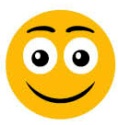 
Mais ou menos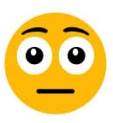 
Não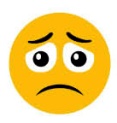 1. SEI CONTINUAR A REPRESENTAÇÃO DE UMA SEQUÊNCIA?2. SEI CRIAR UMA SEQUÊNCIA COM UM SEGREDO?3. SEI RECONHECER SEQUÊNCIAS DE FIGURAS E DE SITUAÇÕES?Marque X na carinha que retrata melhor o que você sente ao responder cada questão. 
Sim
Mais ou menos
Não1. SEI CONTINUAR A REPRESENTAÇÃO DE UMA SEQUÊNCIA?2. SEI CRIAR UMA SEQUÊNCIA COM UM SEGREDO?3. SEI RECONHECER SEQUÊNCIAS DE FIGURAS E DE SITUAÇÕES?